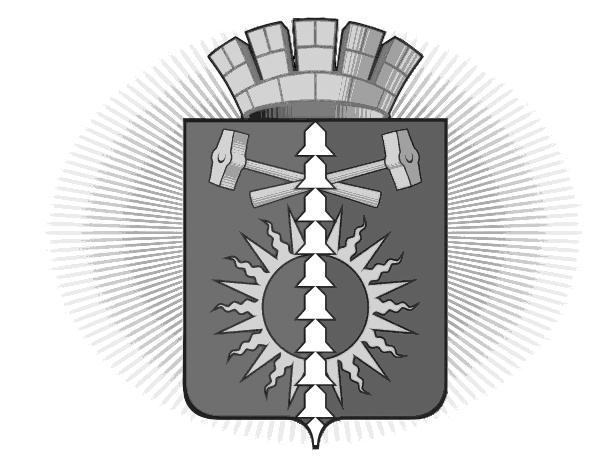 АДМИНИСТРАЦИЯГОРОДСКОГО ОКРУГА ВЕРХНИЙ ТАГИЛП О С Т А Н О В Л Е Н И Еот 25.04.2019 г. №_270_город Верхний ТагилО внесении изменений в муниципальную программу «Обеспечение рационального и безопасного природопользования в городском округе Верхний Тагил на 2017- 2019 годы», утвержденную постановлением Администрации городского округа Верхний Тагил от 22.11.2016 г. № 929  (в ред. от 27.02.2019 г. № 136)В соответствии с решением Думы городского округа Верхний Тагил от 14.12.2018г. № 27/1 «О бюджете городского округа Верхний Тагил на 2019 год и плановый период 2020 и 2021 годов» (в ред. от 21.03.2019 № 30/2), руководствуясь Уставом городского округа Верхний ТагилПОСТАНОВЛЯЮ:1. Внести в муниципальную программу городского округа Верхний Тагил «Обеспечение рационального и безопасного природопользования в городском округе Верхний Тагил на 2017 - 2019 годы», утвержденную Постановлением Администрации городского округа Верхний Тагил от 22.11.2016 г. № 929 «Об утверждении муниципальной программы «Обеспечение рационального и безопасного природопользования в городском округе Верхний Тагил на 2017 - 2019 годы» (в ред. от 27.02.2019 г. № 136) следующие изменения:1.1. Строку 6 «Объемы финансирования муниципальной программы по годам реализации» Паспорта Программы читать в редакции:1.2. Приложение № 2 к программе «Обеспечение рационального и безопасного природопользования в городском округе Верхний Тагил на 2017- 2019 годы» «План мероприятий по выполнению муниципальной программы «Обеспечение рационального и безопасного природопользования в городском округе Верхний Тагил на 2017- 2019 годы», изложить в новой редакции (прилагается).2.	Настоящее постановление разместить на официальном сайте городского округа Верхний Тагил http://go-vtagil.ru.3.	Контроль за исполнением настоящего постановления возложить на заместителя Главы Администрации по жилищно-коммунальному и городскому хозяйству Н.Н. РусалееваГлава городскогоокруга Верхний Тагил 							В.Г. КириченкоПриложение № 2к программе «Обеспечение рационального и безопасного природопользования в городском округе Верхний Тагил на 2017- 2019 годы»ПЛАН МЕРОПРИЯТИЙ ПО ВЫПОЛНЕНИЮ МУНИЦИПАЛЬНОЙ ПРОГРАММЫ «ОБЕСПЕЧЕНИЕ РАЦИОНАЛЬНОГО И БЕЗОПАСНОГО ПРИРОДОПОЛЬЗОВАНИЯ В ГОРОДСКОМ ОКРУГЕ ВЕРХНИЙ ТАГИЛ НА 2017- 2019 ГОДЫ»Объемы финансирования муниципальной программы по годам реализацииОбщий объем финансирования по Подпрограмме 1 составляет 2 610,89388 тыс. руб. в том числе: 2017 год:- 989,46188 тыс. руб.- средства бюджета городского округа Верхний Тагил;- 59,6 тыс. руб.- средства областного бюджета.2018год:- 784,16 тыс. руб. – средства бюджета городского округа Верхний Тагил. 2019 год:- 712,972 тыс. руб. – средства бюджета городского округа Верхний Тагил;- 64,7 тыс. руб.- средства областного бюджета.Общий объем финансирования по Подпрограмме 2 составляет 21 885,86423 тыс. руб. в том числе: 2017 год- 5 721,73205 тыс. руб.- средства бюджета городского округа Верхний Тагил;- 298,8 тыс. руб.- средства областного бюджета;2018год- 7 692,74271 тыс. руб. – средства бюджета городского округа Верхний Тагил; - 296,5 тыс. руб.- средства областного бюджета;2019 год- 7 586,48947 тыс. руб. – средства бюджета городского округа Верхний Тагил;- 289,6 тыс. руб.- средства областного бюджета.№ строкиНаименование мероприятия/ источник расходов на финансированиеОбъем расходов на выполнение мероприятий за счет всех источников ресурсного обеспечения, тыс.рублейОбъем расходов на выполнение мероприятий за счет всех источников ресурсного обеспечения, тыс.рублейОбъем расходов на выполнение мероприятий за счет всех источников ресурсного обеспечения, тыс.рублейОбъем расходов на выполнение мероприятий за счет всех источников ресурсного обеспечения, тыс.рублейНомер строки целевых показателей, на достижение которых направлены мероприятия№ строкиНаименование мероприятия/ источник расходов на финансированиевсего2017 г.2018 г.2019 г.Номер строки целевых показателей, на достижение которых направлены мероприятия1Всего по муниципальной программе24 496,758117 069,593938 773,402718 653,761472федеральный бюджет3областной бюджет1 009,2358,4296,5354,34местный бюджет23 487,558116 711,193938 476,902718 299,461475внебюджетные источники61. «Экологическая программа на территории городского округа Верхний Тагил»1. «Экологическая программа на территории городского округа Верхний Тагил»1. «Экологическая программа на территории городского округа Верхний Тагил»1. «Экологическая программа на территории городского округа Верхний Тагил»1. «Экологическая программа на территории городского округа Верхний Тагил»1. «Экологическая программа на территории городского округа Верхний Тагил»7Всего по подпрограмме № 1 в. т.ч.2 610,893881049,06188784,16777,6728областной бюджет124,359,664,79местный бюджет2 486,59388989,46188784,16712,97210Выполнение природоохранного законодательства и  санитарных норм и правил  при осуществлении  деятельности по размещению отходов на полигоне ТБО0,00,00,00,0411Работы  по  сбору и  вывозу  несанкционированно размещенных отходов на территории общего пользования городского округа  Верхний Тагил, приобретение  мешков для  сбора  мусора,  завоз чистого  грунта на  газоны1315,12668650,12668400,0265,0512Сбор, транспортировка, размещение отходов от  деятельности  учреждения67,31211,017,039,312613Приобретение контейнеров для мусора в старую часть  города и контейнеров  для  сбора пластиковых   бутылок.0,00,00,00,0714Транспортировка и демеркуризация отработанных ртутьсодержащих ламп, термометров, приборов, приобретение  тары для хранения  отработанных  ламп и термометров, проведение замеров  на содержание паров ртути в помещениях48,214,716,017,58,915Обустройство, ремонт, ликвидация  родников, колодцев, скважин, обслуживание ранее обустроенных источников, используемых населением  городского округа  для питьевых нужд495,0120,0165,0210,01215Охрана окружающей среды и природопользования (обл. бюджет)124,359,60,064,716Исследование родников, колодцев,  скважины для хозяйственно-питьевого водоснабжения и доставка воды в поселок Белоречка235,568785,568770,080,01317Обеспечение работы экологических лагерей---0,001618Проведение экологической акции «Марш Парков», участие в экологических  окружных, областных  мероприятиях, слетах, конкурсах, фестивалях, организация городских конкурсов, финансовая поддержка работы экологических кружков129,386551,066549,1629,161719Приобретение и установка наземных аншлагов природоохранной тематики0,00,00,00,018, 1920Реализация и сопровождение экологических программ, мероприятий, проектов и законопроектов по экологическому контролю, участие в семинарах, выполнение предписаний контролирующих органов14,07,07,00,02021Приобретение переносных видеокамер в целях выявления и предотвращения нарушений требований  Правил  благоустройства, обеспечения чистоты и порядка на территории  городского округа Верхний Тагил0,000,000,000,002122Приобретение измерительных приборов: нитратомер, дозиметр, прибор для определения координат и расстояний0,000,000,000,002423Обеспечение контроля за качеством воды Верхнетагильского и Вогульского прудов в зонах массового купания людей  и исследований почв  на территории городского округа . 0,000,000,000,002524Предупреждение устранение и ликвидация  непредвиденных  экологических и эпидемиологических ситуаций, проведение дератизации и акарицидной обработки территории селитебной зоны, утилизация биологических отходов.182,050,060,072,026252. «Содержание объектов благоустройства и озеленения территории городского округа Верхний Тагил»2. «Содержание объектов благоустройства и озеленения территории городского округа Верхний Тагил»2. «Содержание объектов благоустройства и озеленения территории городского округа Верхний Тагил»2. «Содержание объектов благоустройства и озеленения территории городского округа Верхний Тагил»2. «Содержание объектов благоустройства и озеленения территории городского округа Верхний Тагил»2. «Содержание объектов благоустройства и озеленения территории городского округа Верхний Тагил»26Всего по подпрограмме 2, в том числе21885,864236020,532057989,242717876,0894727областной бюджет884,9298,8296,5289,628местный бюджет21000,964235721,732057692,742717586,4894729Содержание мемориалов и памятников504,00175,00159,0170,005030Приобретение цветочной рассады 120,0030,0060,0030,0031Ежегодная посадка цветов, цветочное оформление клумб, прополка, полив клумб40,0020,0020,000,003132Покраска МАФ г. Верхний Тагил30,6450,0015,0015,64533Ремонт сетей уличного освещения2293,22471786,4721206,75271300,003834Техническое обслуживание уличного освещения7545,447522453,473053134,4611957,5134735Обслуживание светофоров555,8127,80279,50148,539,4036Приобретение и посадка деревьев0,000,000,000,003237Спил или глубокая обрезка старовозрастных деревьев652,00114,00198,00340,003338Обновление газонов0,000,000,000,0039Содержание кладбищ городского округа Верхний Тагил766,00100,00268,00398,004940Обустройство снежного городка, установка елок2456,201940,001431,20185,0034,3541Содержание и установка водоразборных колонок231,73781,33775,2075,204342Снос дома № 3 по улице Совхозная0,000,000,000,0043Снос хозяйственных построек в городском округе Верхний Тагил  0,000,000,000,004644Вывоз мусора от уборки территории во время массовых мероприятий543,558150,00108,558285,0045Уборка и содержание мест общего пользования1547,05547,25513,00486,83046Мероприятия, направленные на осуществление государственного полномочия Свердловской области по организации проведения мероприятий по отлову и содержанию безнадзорных собак (обл. бюджет)884,9298,80296,50289,647Отлов бродячих собак (местный бюджет)7,207,200,000,0048Экспертиза сметной документации5,205,200,000,0049Приобретение вазонов, скамеек, урн70,0020,0050,000,0050Расчистка от снега и подсыпка инертными материалами лестниц в поселке Половинный301,50895,40102,626103,48251Обслуживание пирса в зимний период времени в поселке Половинный104,99133,6034,94436,44752Обслуживание пирса в зимний период времени в поселке Белоречка106,5035,0036,5035,0053Ремонт и покраска стелы при въезде в поселок Половинный0,00--0,0054Ремонт крыльца здания Администрации 0,00--0,0055Софинансирование благоустройства дворовой территории 0,00--0,0056Софинансирование благоустройства городского сквера в г. Верхний Тагил0,00--0,0057Содержание внутриквартальной территории многоквартирной застройки100,00--100,0058Обустройство остановочных комплексов413,95--413,9559Обустройство контейнерных площадок2605,952--2605,952